Foclóir agus frásaíAn scoil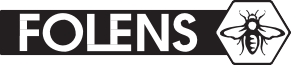 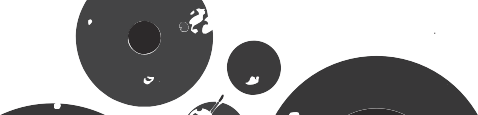 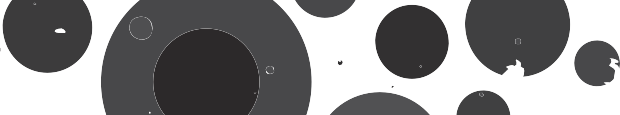 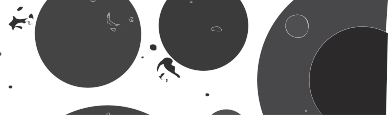 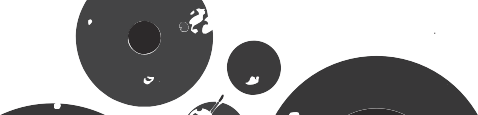 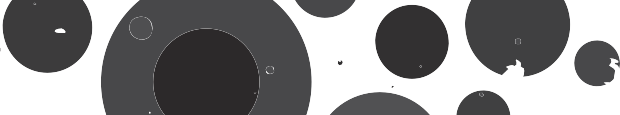 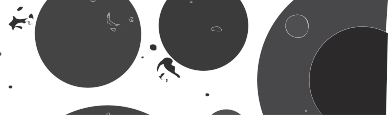 	Leabhar an Mhúinteora E & FGaeilgeBéarlaGaeilgeBéarlamúinteoirteachermála scoileschoolbagpríomhoideprincipalleabharbookdaltaístudentscóipleabharcopybookRang a Trí / CeathairThird / Fourth Classbileog oibreworksheetseomra rangaclassroomobair bhailehomeworkhalla spóirtsports hallcás peann luaidhepencil caseseomra na ríomhairícomputer roomBéarlaEnglishleabharlannlibraryGaeilgeIrishoiﬁgofﬁcematamathsclósschoolyardstairhistoryleithreastoilettíreolaíochtgeographyclár bánwhiteboardeolaíochtsciencefeadógwhistlecorpoideachasPEéadaí scoileschool uniformceolmusicéadaí spóirtsports clothesealaínarttionólassemblydrámaíochtdrama